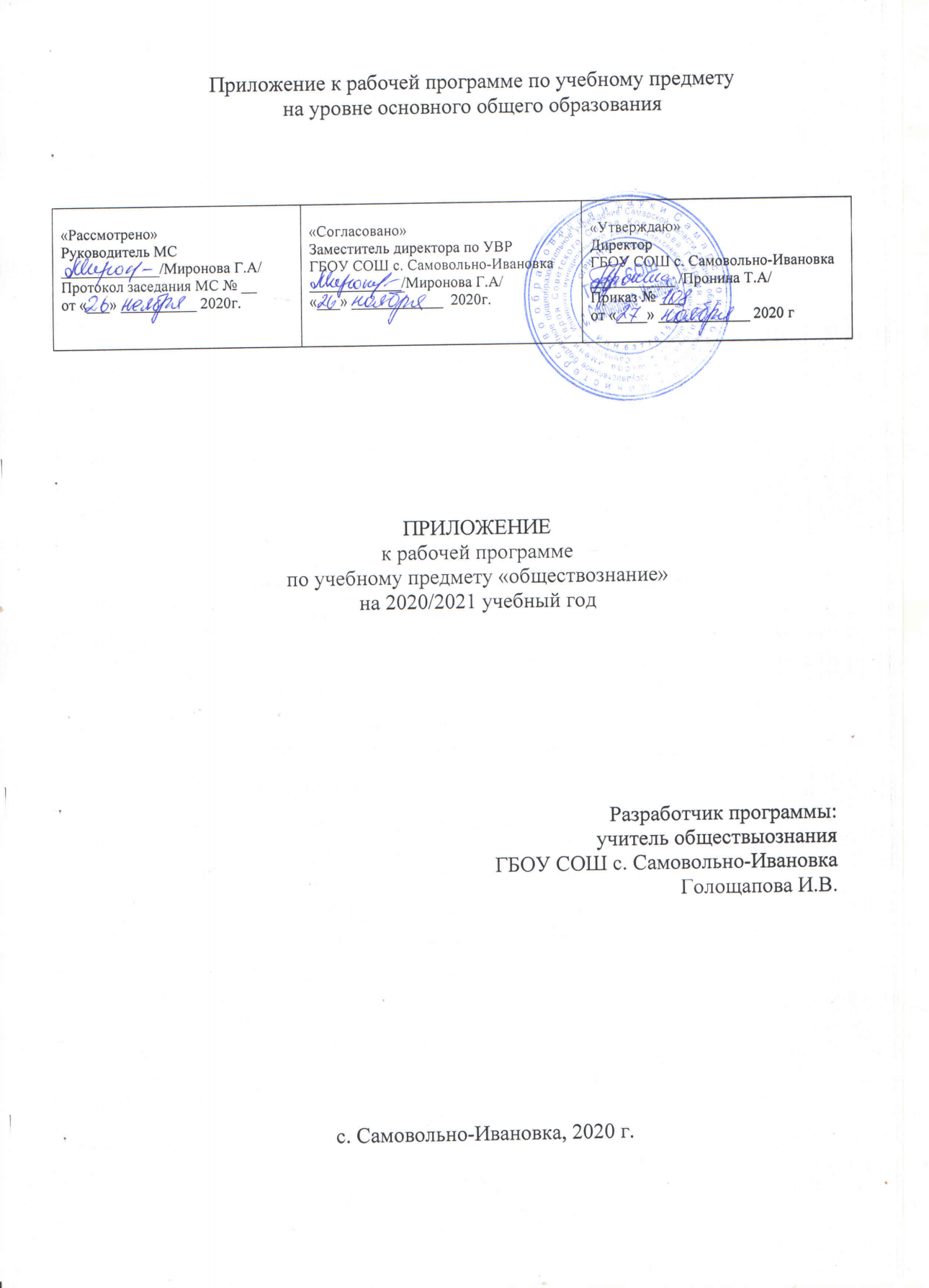 КлассВариант8Календарно-тематическое планирование 1Описание разделаТема урокаКол-во часов7 часовЧто делает человека человеком1Человек, общество, природа1Общество как форма жизнедеятельности людей1Развитие общества1Как стать личностью1ПОУ по теме "личность и общество" Тестирование1Сфера духовной жизни1Мораль1Долг и совесть1Моральный выбор - это ответственность1Образование. 1Наука в современном обществе. Корректировка "западающих" тем на ВПР.0,5+0,5Религия как одна из форм культуры. Корректировка "западающих" тем на ВПР0,5 +0,5ПОУ по теме "сфера духовной культуры"Тестирование1Социальная структура общества. Корректировка "западающих" тем на ВПР0,5 +0,5Социальные статусы и роли. Корректировка "западающих" тем на ВПР0,5 +0,5Нации и межнациональные отношения. Корректировка "западающих" тем на ВПР0,5 +0,5Отклоняющееся поведение1ПОУ "социальная сфера". Тестирование1Экономика и ее роль в жизни общества1Главные вопросы экономики1Собственность1Рыночная экономика1Производство-основа экономики1Предпринимательская деятельность1Роль государства в экономике1Распределение доходов1Потребление1Инфляция и семейная экономика1Безработица, ее причины и последствия1Мировое хозяйство и международная торговля1ПОУ "Экономика". Тестирование1Урок обобщения и повторения1Итоговая контрольная работа1